Sao y; Sở Giáo dục và Đào tạo; 26/09/2022 10:52:17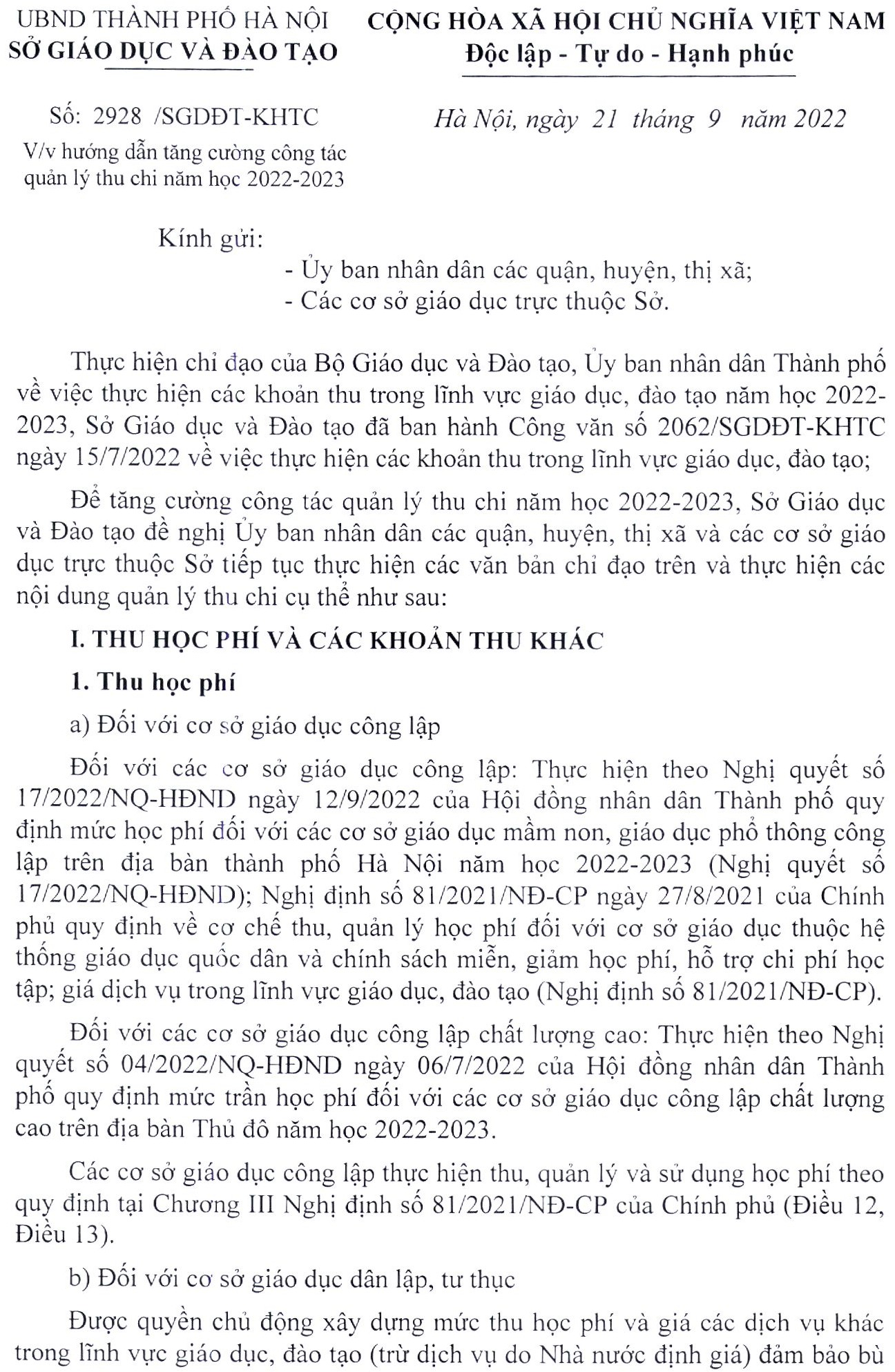 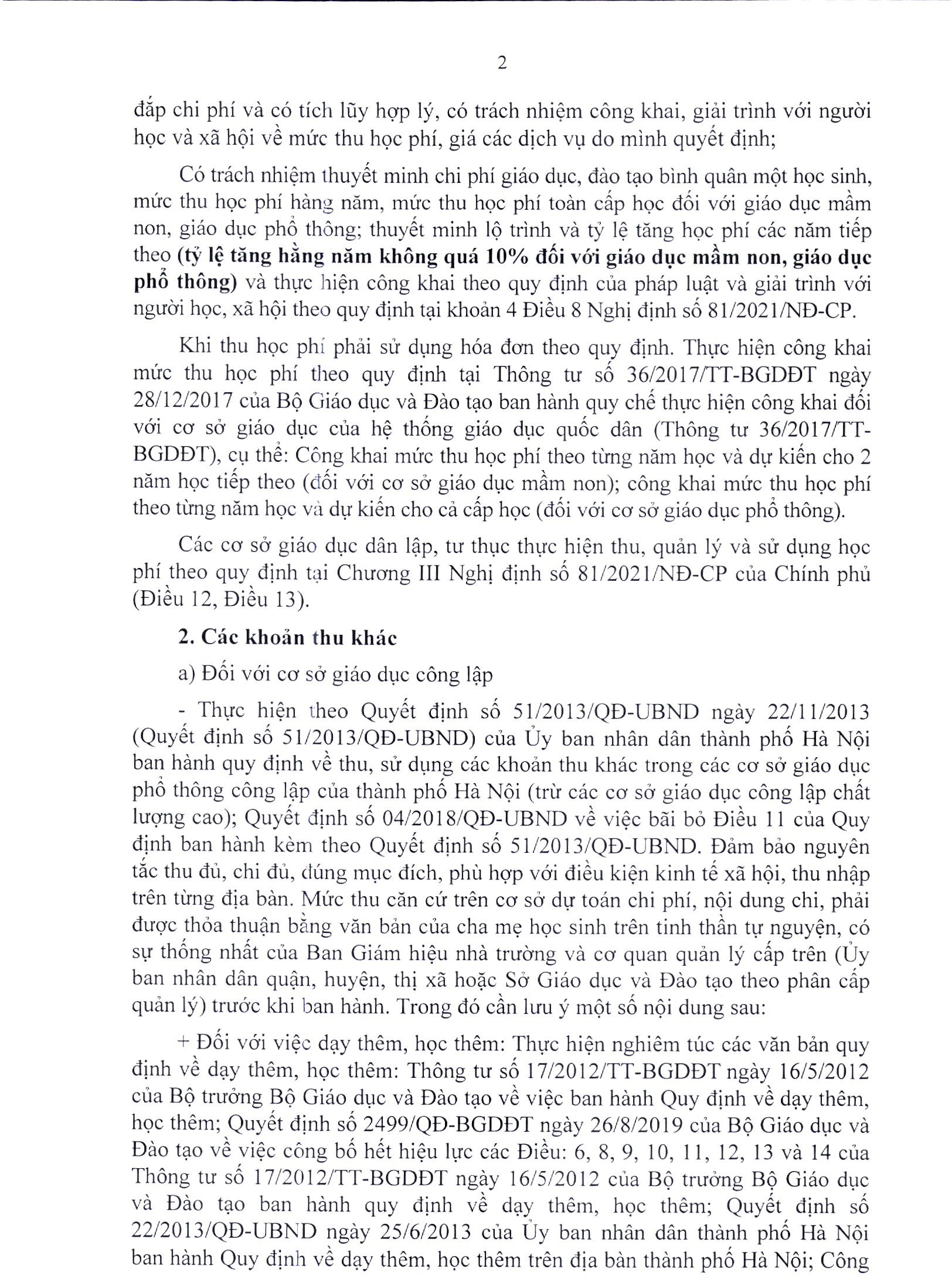 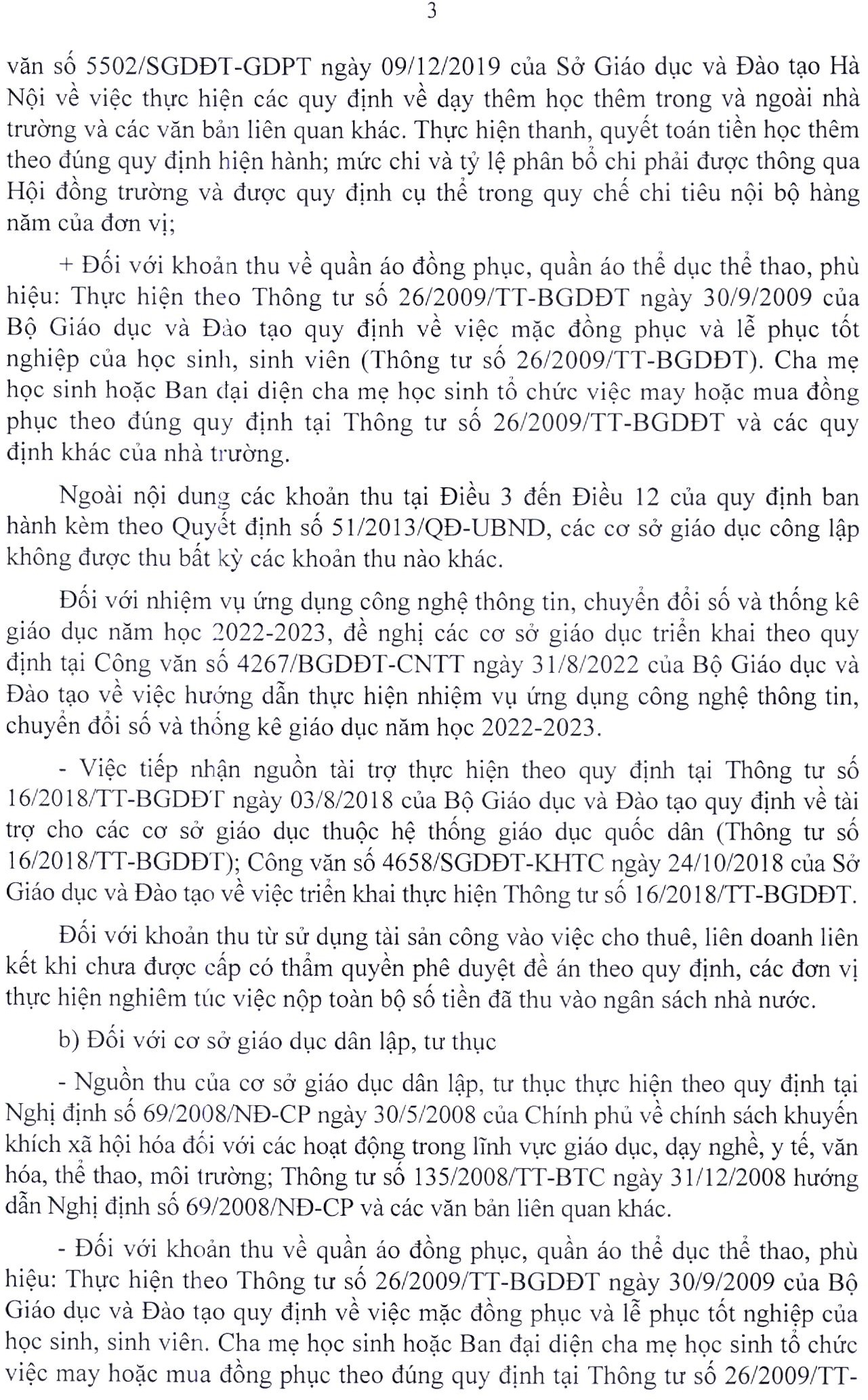 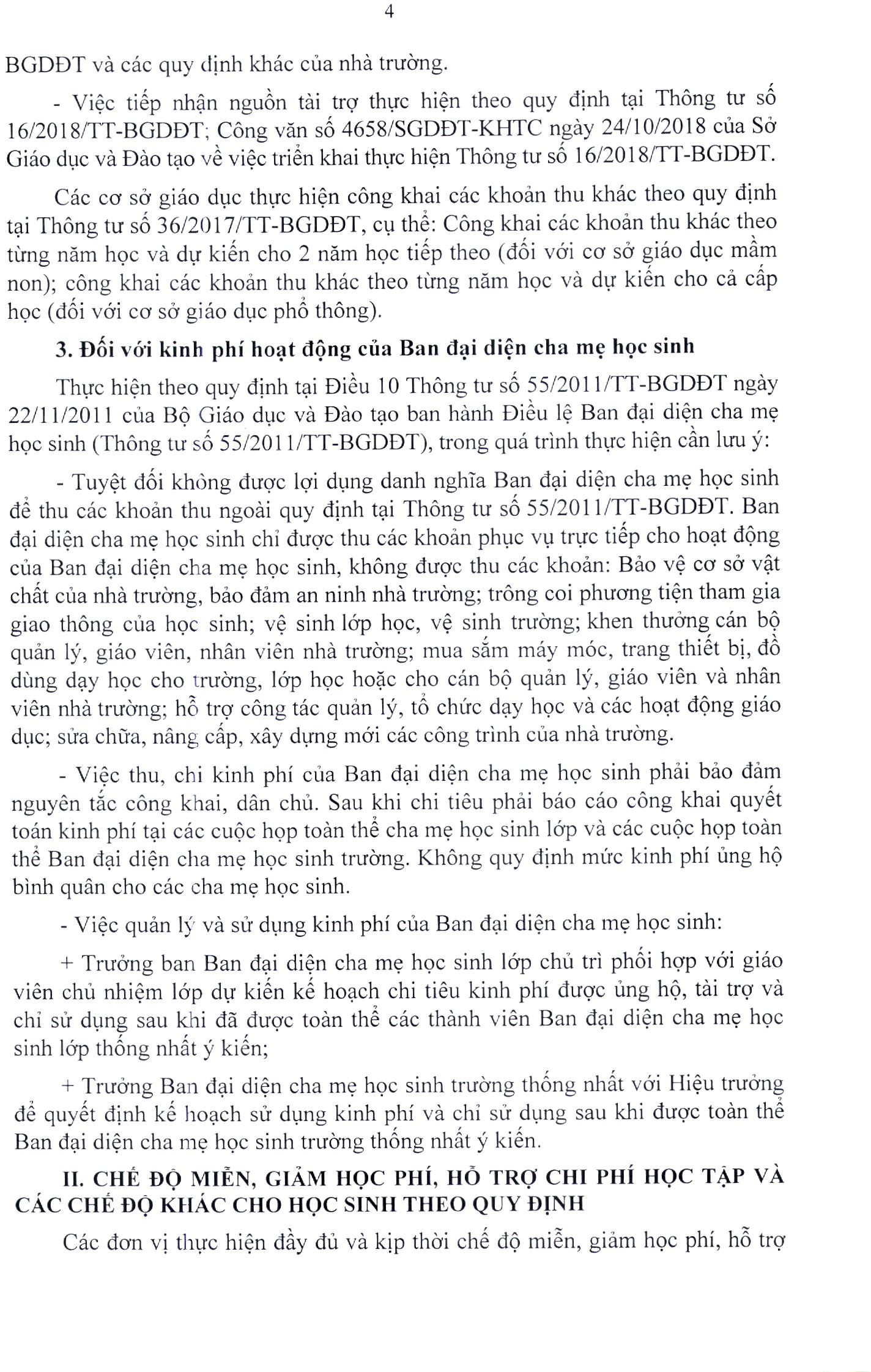 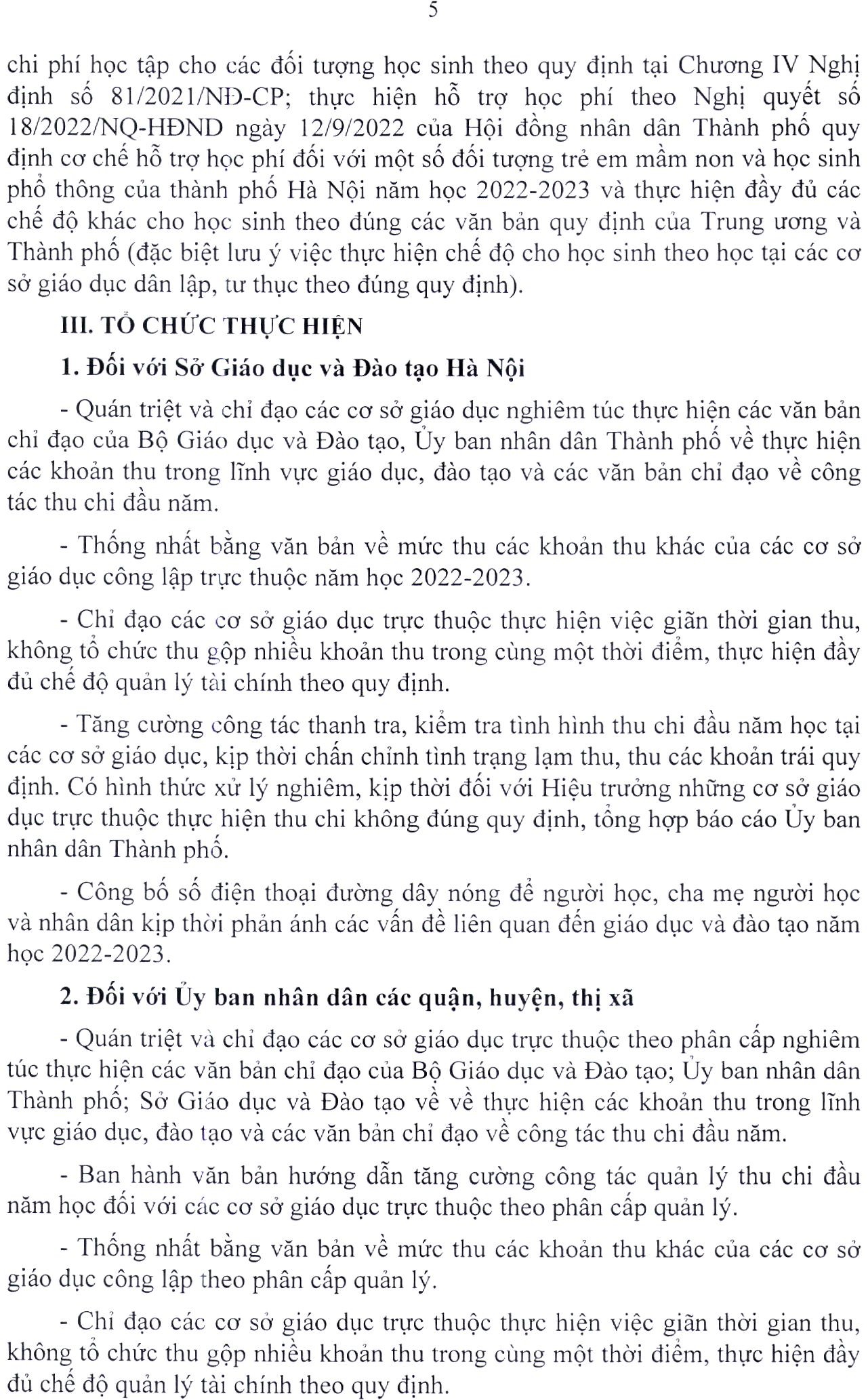 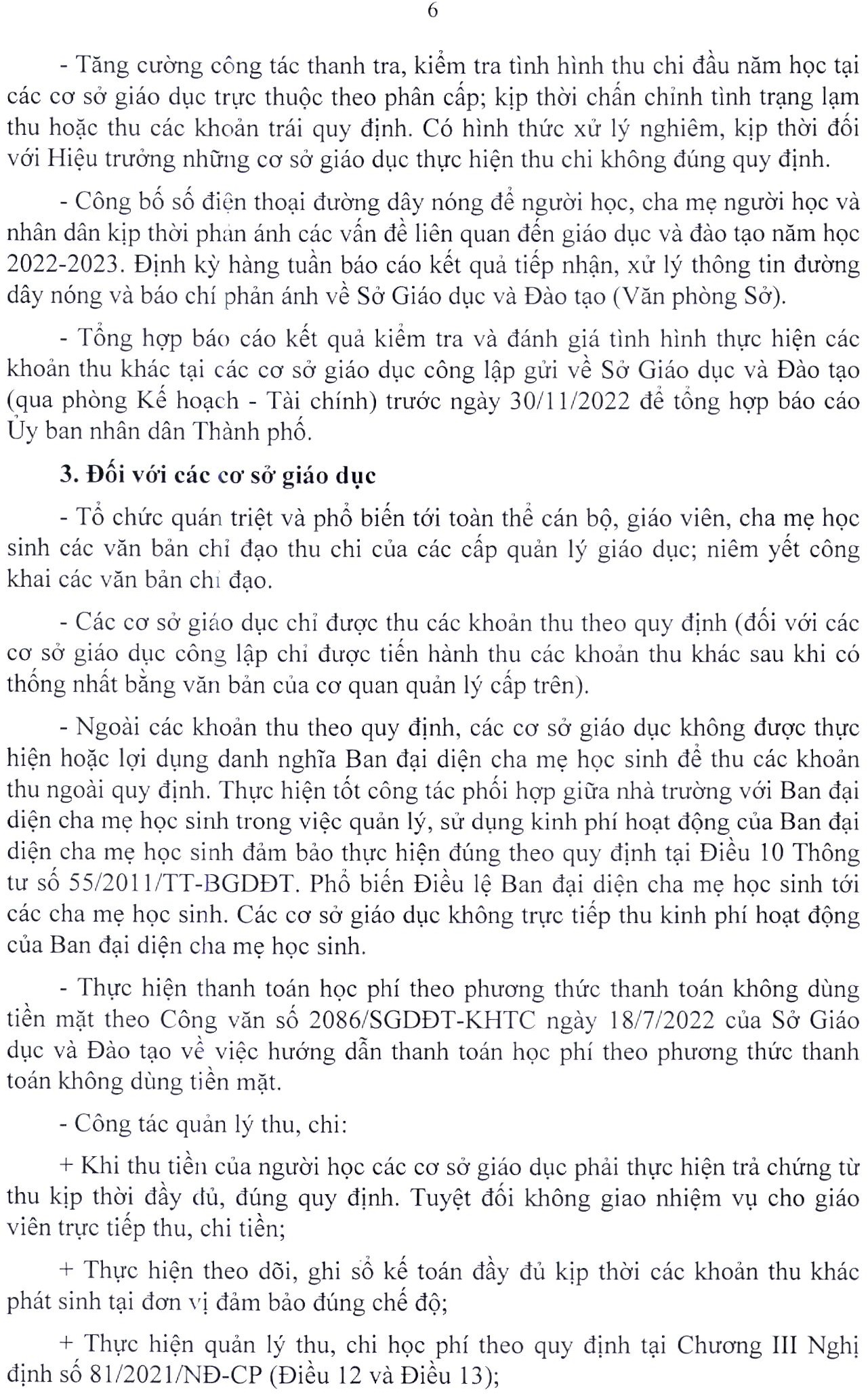 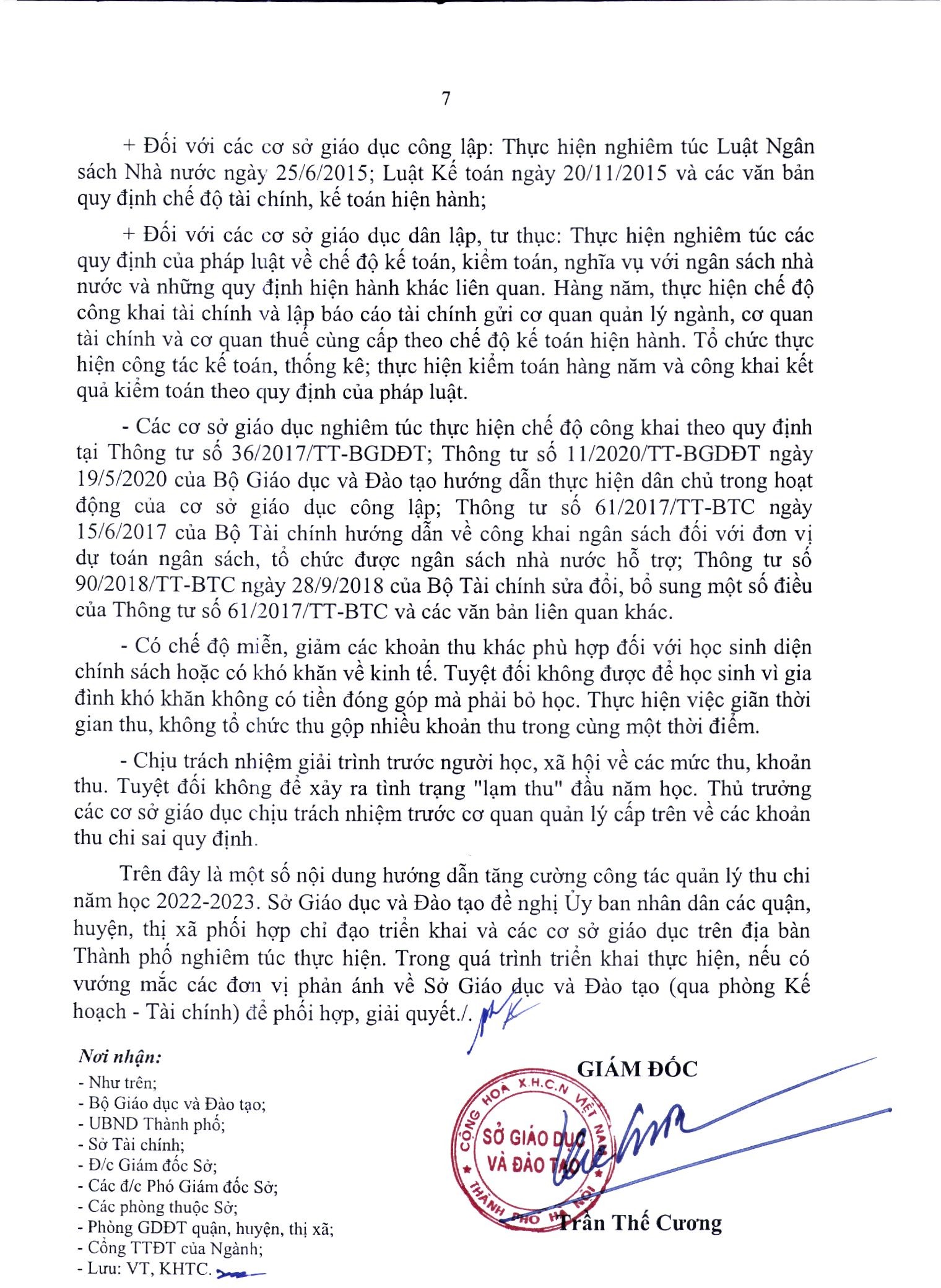 